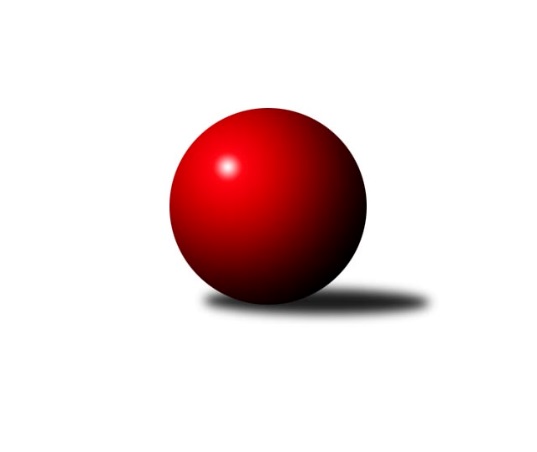 Č.12Ročník 2019/2020	7.12.2019Nejlepšího výkonu v tomto kole: 1712 dosáhlo družstvo: TJ Sokol Blíževedly AKrajský přebor Libereckého kraje 2019/2020Výsledky 12. kolaSouhrnný přehled výsledků:TJ Doksy D	- SK PLASTON Šluknov  B	0:6	1423:1529	0.0:8.0	5.12.TJ Doksy C	- SK Skalice C	2:4	1446:1532	3.0:5.0	6.12.TJ Sokol Blíževedly B	- TJ Kuželky Česká Lípa B	1:5	1536:1624	2.0:6.0	6.12.TJ Bižuterie Jablonec n.N. B	- TJ Kuželky Česká Lípa C	6:0	1571:1414	6.0:2.0	6.12.TJ Sokol Blíževedly A	- TJ Lokomotiva Liberec B	5:1	1712:1556	7.0:1.0	7.12.TJ Doksy B	- TJ Spartak Chrastava	2:4	1492:1496	4.0:4.0	7.12.Tabulka družstev:	1.	TJ Sokol Blíževedly A	11	11	0	0	55.0 : 11.0 	68.5 : 19.5 	 1682	22	2.	TJ Kuželky Česká Lípa B	12	10	0	2	53.0 : 19.0 	62.5 : 33.5 	 1667	20	3.	SK PLASTON Šluknov  B	11	9	0	2	47.0 : 19.0 	59.5 : 28.5 	 1601	18	4.	TJ Lokomotiva Liberec B	11	8	0	3	40.5 : 25.5 	43.5 : 44.5 	 1592	16	5.	TJ Spartak Chrastava	11	7	0	4	37.0 : 29.0 	49.5 : 38.5 	 1597	14	6.	SK Skalice C	11	6	0	5	32.0 : 34.0 	44.5 : 43.5 	 1589	12	7.	TJ Sokol Blíževedly B	11	5	0	6	33.0 : 33.0 	44.0 : 44.0 	 1535	10	8.	TJ Doksy B	11	4	0	7	32.0 : 34.0 	45.5 : 42.5 	 1601	8	9.	TJ Bižuterie Jablonec n.N. B	11	3	1	7	27.0 : 39.0 	35.0 : 53.0 	 1574	7	10.	SK Skalice B	11	3	0	8	26.0 : 40.0 	44.0 : 44.0 	 1544	6	11.	TJ Doksy C	11	2	1	8	24.5 : 41.5 	37.5 : 50.5 	 1520	5	12.	TJ Doksy D	11	2	0	9	14.0 : 52.0 	20.5 : 67.5 	 1482	4	13.	TJ Kuželky Česká Lípa C	11	1	0	10	11.0 : 55.0 	21.5 : 66.5 	 1455	2Podrobné výsledky kola:	 TJ Doksy D	1423	0:6	1529	SK PLASTON Šluknov  B	Martina Stachová	 	 163 	 180 		343 	 0:2 	 366 	 	182 	 184		Petr Tichý	Kamila Klímová	 	 161 	 176 		337 	 0:2 	 356 	 	179 	 177		Věra Navrátilová	Václav Bláha st.	 	 190 	 184 		374 	 0:2 	 416 	 	204 	 212		Anita Morkusová	Aleš Stach	 	 192 	 177 		369 	 0:2 	 391 	 	204 	 187		Dušan Knoblochrozhodčí: Kamila KlímováNejlepší výkon utkání: 416 - Anita Morkusová	 TJ Doksy C	1446	2:4	1532	SK Skalice C	Natálie Kozáková	 	 193 	 185 		378 	 1:1 	 370 	 	175 	 195		Libor Křenek	Jakub Šimon	 	 191 	 199 		390 	 2:0 	 338 	 	174 	 164		Petr Hňoupek	Filip Doležal	 	 155 	 193 		348 	 0:2 	 397 	 	201 	 196		David Chýlek	Michal Valeš	 	 168 	 162 		330 	 0:2 	 427 	 	224 	 203		Martin Zemanrozhodčí: Radek KozákNejlepší výkon utkání: 427 - Martin Zeman	 TJ Sokol Blíževedly B	1536	1:5	1624	TJ Kuželky Česká Lípa B	Vlastimil Václavík	 	 236 	 208 		444 	 2:0 	 351 	 	173 	 178		Jiří Kraus	Radim Houžvička	 	 176 	 163 		339 	 0:2 	 422 	 	197 	 225		Jaroslav Košek	Aneta Kuchyňková	 	 143 	 198 		341 	 0:2 	 421 	 	207 	 214		Dan Paszek	Ludmila Tomášková	 	 203 	 209 		412 	 0:2 	 430 	 	204 	 226		Petr Jeníkrozhodčí: Hájek PavelNejlepší výkon utkání: 444 - Vlastimil Václavík	 TJ Bižuterie Jablonec n.N. B	1571	6:0	1414	TJ Kuželky Česká Lípa C	Michal Buga	 	 200 	 210 		410 	 1:1 	 400 	 	211 	 189		Václav Žitný	Iva Kunová	 	 162 	 183 		345 	 2:0 	 291 	 	134 	 157		Jaroslava Vaňková	Josef Kuna	 	 211 	 195 		406 	 2:0 	 348 	 	179 	 169		Zdeněk Šalda	Iveta Seifertová ml.	 	 195 	 215 		410 	 1:1 	 375 	 	201 	 174		Marie Kubánkovározhodčí: Miroslav PastyříkNejlepšího výkonu v tomto utkání: 410 kuželek dosáhli: Michal Buga, Iveta Seifertová ml.	 TJ Sokol Blíževedly A	1712	5:1	1556	TJ Lokomotiva Liberec B	Jiří Přeučil	 	 245 	 206 		451 	 2:0 	 403 	 	201 	 202		Bohumír Dušek	Petr Guth	 	 227 	 190 		417 	 2:0 	 343 	 	169 	 174		Zdeněk Adamec	Veronika Čermáková	 	 204 	 194 		398 	 1:1 	 440 	 	202 	 238		Jan Pašek ml.	Josef Matějka	 	 226 	 220 		446 	 2:0 	 370 	 	190 	 180		Anton Zajacrozhodčí: Hájek PavelNejlepší výkon utkání: 451 - Jiří Přeučil	 TJ Doksy B	1492	2:4	1496	TJ Spartak Chrastava	Radek Kozák	 	 195 	 210 		405 	 2:0 	 370 	 	162 	 208		Dana Husáková	Marek Kozák	 	 205 	 196 		401 	 1:1 	 383 	 	174 	 209		František Vokoun	Kateřina Stejskalová	 	 167 	 196 		363 	 1:1 	 364 	 	188 	 176		Vlasta Ládková	Michal Stejskal	 	 153 	 170 		323 	 0:2 	 379 	 	181 	 198		Jaroslav Chlumskýrozhodčí: Marek KozákNejlepší výkon utkání: 405 - Radek KozákPořadí jednotlivců:	jméno hráče	družstvo	celkem	plné	dorážka	chyby	poměr kuž.	Maximum	1.	Jaroslav Košek 	TJ Kuželky Česká Lípa B	440.90	294.3	146.6	4.1	5/5	(461)	2.	Vlastimil Václavík 	TJ Sokol Blíževedly B	434.87	295.6	139.2	4.5	5/5	(491)	3.	Petr Jeník 	TJ Kuželky Česká Lípa B	434.75	304.3	130.4	7.5	4/5	(460)	4.	Veronika Čermáková 	TJ Sokol Blíževedly A	432.86	293.4	139.5	5.4	3/4	(476)	5.	Jiří Přeučil 	TJ Sokol Blíževedly A	429.53	296.6	132.9	4.9	4/4	(457)	6.	Martin Zeman 	SK Skalice C	428.33	296.3	132.1	8.4	5/5	(452)	7.	Petr Tichý 	SK PLASTON Šluknov  B	424.33	287.5	136.8	6.3	6/6	(455)	8.	Dušan Knobloch 	SK PLASTON Šluknov  B	422.80	291.2	131.6	6.5	6/6	(453)	9.	Bohumír Dušek 	TJ Lokomotiva Liberec B	420.27	291.2	129.0	5.9	5/5	(454)	10.	Jaroslav Chlumský 	TJ Spartak Chrastava	418.57	294.5	124.1	8.6	6/6	(469)	11.	Radek Kozák 	TJ Doksy B	418.50	295.6	122.9	9.6	5/5	(455)	12.	Josef Matějka 	TJ Sokol Blíževedly A	416.23	283.4	132.8	6.5	3/4	(446)	13.	Dan Paszek 	TJ Kuželky Česká Lípa B	415.65	285.7	130.0	8.4	5/5	(490)	14.	Petr Tregner 	SK Skalice B	415.20	284.6	130.6	6.1	5/6	(456)	15.	Josef Kuna 	TJ Bižuterie Jablonec n.N. B	413.47	290.7	122.7	7.6	5/5	(452)	16.	Petr Guth 	TJ Sokol Blíževedly A	413.08	289.4	123.7	7.6	4/4	(436)	17.	Zdeněk Chadraba 	TJ Doksy C	412.77	290.8	122.0	6.5	3/4	(440)	18.	Pavel Hájek 	TJ Sokol Blíževedly A	411.47	286.6	124.9	9.3	3/4	(444)	19.	David Chýlek 	SK Skalice C	409.00	284.5	124.6	7.1	5/5	(434)	20.	Aleš Stach 	TJ Doksy D	408.97	292.9	116.1	10.1	5/5	(447)	21.	Jakub Šimon 	TJ Doksy C	408.58	289.8	118.8	7.7	3/4	(423)	22.	Kateřina Stejskalová 	TJ Doksy B	408.45	290.7	117.8	8.7	5/5	(442)	23.	Jana Vokounová 	TJ Spartak Chrastava	407.67	287.8	119.9	8.8	4/6	(450)	24.	Karel Mottl 	TJ Spartak Chrastava	407.42	286.4	121.0	8.5	6/6	(426)	25.	Michal Buga 	TJ Bižuterie Jablonec n.N. B	407.12	289.0	118.1	7.5	5/5	(435)	26.	Jiří Coubal 	TJ Kuželky Česká Lípa B	404.64	287.4	117.2	7.7	5/5	(469)	27.	Anton Zajac 	TJ Lokomotiva Liberec B	403.55	283.2	120.4	8.5	5/5	(451)	28.	Ladislav Javorek  st.	SK Skalice B	402.18	276.9	125.3	9.6	6/6	(463)	29.	Ludmila Tomášková 	TJ Sokol Blíževedly B	395.30	278.0	117.3	10.5	5/5	(430)	30.	Jiří Horník 	SK Skalice C	394.38	280.3	114.1	9.4	4/5	(474)	31.	Petr Mádl 	TJ Doksy B	388.00	278.5	109.5	11.1	4/5	(441)	32.	Zdeněk Adamec 	TJ Lokomotiva Liberec B	383.92	279.0	104.9	11.2	4/5	(429)	33.	Jan Marušák 	SK PLASTON Šluknov  B	383.90	267.0	116.9	10.3	5/6	(417)	34.	Natálie Kozáková 	TJ Doksy C	382.09	280.9	101.2	11.5	4/4	(411)	35.	Jan Pašek  st.	TJ Lokomotiva Liberec B	382.00	283.4	98.6	12.7	5/5	(398)	36.	Marie Kubánková 	TJ Kuželky Česká Lípa C	376.42	272.6	103.9	13.6	6/6	(406)	37.	Dana Husáková 	TJ Spartak Chrastava	374.67	277.3	97.3	14.4	6/6	(426)	38.	Václav Bláha  st.	TJ Doksy D	373.94	269.7	104.3	11.1	5/5	(423)	39.	Ladislava Šmídová 	SK Skalice B	370.53	273.8	96.8	14.2	6/6	(432)	40.	Michal Valeš 	TJ Doksy C	367.67	255.9	111.8	12.8	4/4	(401)	41.	Václav Žitný 	TJ Kuželky Česká Lípa C	363.75	261.5	102.3	13.3	4/6	(400)	42.	Miroslava Löffelmannová 	SK Skalice B	363.75	281.5	82.3	19.6	4/6	(408)	43.	Pavel Leger 	TJ Kuželky Česká Lípa C	362.83	264.3	98.5	14.9	4/6	(378)	44.	Kamila Klímová 	TJ Doksy D	362.46	265.6	96.9	14.9	4/5	(392)	45.	Petr Hňoupek 	SK Skalice C	353.33	254.2	99.2	12.5	4/5	(434)	46.	Zdeněk Šalda 	TJ Kuželky Česká Lípa C	352.58	255.5	97.0	13.8	4/6	(388)	47.	Věra Navrátilová 	SK PLASTON Šluknov  B	350.80	252.7	98.1	13.9	5/6	(370)	48.	Iva Kunová 	TJ Bižuterie Jablonec n.N. B	347.47	261.3	86.2	17.2	5/5	(367)	49.	Martina Stachová 	TJ Doksy D	344.52	249.2	95.4	14.6	5/5	(372)	50.	Aneta Kuchyňková 	TJ Sokol Blíževedly B	343.75	257.1	86.7	16.0	4/5	(371)	51.	Jana Hřebenová 	TJ Sokol Blíževedly B	343.00	244.5	98.5	13.8	4/5	(366)	52.	Eva Šimonová 	TJ Doksy C	322.89	242.6	80.3	18.7	3/4	(345)		Robert Křenek 	SK Skalice C	518.00	334.0	184.0	10.0	1/5	(518)		Jan Pašek  ml.	TJ Lokomotiva Liberec B	437.67	304.8	132.8	4.7	2/5	(446)		Eduard Kezer  st.	SK Skalice B	427.50	298.0	129.5	7.0	2/6	(474)		Jaromír Tomášek 	TJ Lokomotiva Liberec B	422.75	296.0	126.8	6.0	2/5	(442)		Miloslav Šimon 	TJ Doksy B	418.75	294.8	124.0	9.5	3/5	(430)		Iveta Seifertová  ml.	TJ Bižuterie Jablonec n.N. B	417.00	292.0	125.0	8.0	3/5	(438)		Anita Morkusová 	SK PLASTON Šluknov  B	416.44	287.2	129.2	5.6	3/6	(428)		Daniel Paterko 	TJ Bižuterie Jablonec n.N. B	415.50	307.0	108.5	11.0	1/5	(420)		Libor Křenek 	SK Skalice C	414.00	285.0	129.0	8.1	2/5	(497)		Matouš Janda 	TJ Bižuterie Jablonec n.N. B	397.67	291.7	106.0	13.3	3/5	(441)		Dana Bílková 	TJ Kuželky Česká Lípa C	396.56	271.4	125.1	8.3	3/6	(434)		Jiří Kraus 	TJ Kuželky Česká Lípa B	395.60	282.1	113.5	8.8	2/5	(446)		Jaroslav Jeník 	TJ Spartak Chrastava	392.75	290.8	102.0	15.8	2/6	(418)		Vlasta Ládková 	TJ Spartak Chrastava	388.50	281.5	107.0	11.0	2/6	(412)		Miloš Merkl 	TJ Sokol Blíževedly B	384.83	278.8	106.1	11.3	3/5	(421)		Martin Foltyn 	SK Skalice C	380.67	272.4	108.2	12.7	3/5	(414)		Jiří Klíma  ml.	TJ Doksy C	380.00	282.0	98.0	14.0	1/4	(380)		Martina Chadrabová 	TJ Doksy B	379.73	274.1	105.6	13.8	3/5	(438)		Radim Houžvička 	TJ Sokol Blíževedly B	377.38	265.8	111.6	11.0	2/5	(399)		Marek Kozák 	TJ Doksy B	375.25	267.8	107.5	10.5	1/5	(401)		Daniel Hokynář 	TJ Bižuterie Jablonec n.N. B	373.00	266.0	107.0	15.0	1/5	(373)		Rostislav Doležal 	SK Skalice C	371.00	275.3	95.7	15.5	2/5	(399)		Libuše Lapešová 	TJ Kuželky Česká Lípa C	365.33	260.3	105.0	11.7	3/6	(380)		Stanislava Kroupová 	TJ Sokol Blíževedly B	365.00	286.0	79.0	15.0	1/5	(365)		Jitka Vlasáková 	SK Skalice B	364.00	257.0	107.0	8.0	1/6	(364)		Miloslav Pöra 	TJ Kuželky Česká Lípa B	362.00	260.5	101.5	13.0	2/5	(417)		Filip Doležal 	TJ Doksy C	362.00	271.2	90.8	12.5	2/4	(379)		František Vokoun 	TJ Spartak Chrastava	361.33	255.7	105.7	12.7	3/6	(383)		Radek Mikeš 	TJ Kuželky Česká Lípa C	358.00	243.0	115.0	11.0	1/6	(358)		Jaroslava Kozáková 	SK Skalice B	353.67	266.0	87.7	21.0	3/6	(383)		Miroslav Lapáček 	TJ Lokomotiva Liberec B	345.33	251.7	93.7	17.7	3/5	(362)		Michal Stejskal 	TJ Doksy B	337.83	244.7	93.2	16.0	2/5	(354)		Václav Bláha  ml.	TJ Doksy D	335.50	241.3	94.2	17.3	2/5	(379)		Vladimír Procházka 	TJ Kuželky Česká Lípa C	329.00	229.5	99.5	17.0	2/6	(342)		Robert Hokynář 	TJ Bižuterie Jablonec n.N. B	328.00	243.0	85.0	16.0	1/5	(328)		Jaroslava Vaňková 	TJ Kuželky Česká Lípa C	301.00	223.5	77.5	23.5	2/6	(311)Sportovně technické informace:Starty náhradníků:registrační číslo	jméno a příjmení 	datum startu 	družstvo	číslo startu
Hráči dopsaní na soupisku:registrační číslo	jméno a příjmení 	datum startu 	družstvo	Program dalšího kola:13. kolo11.12.2019	st	17:00	TJ Kuželky Česká Lípa C - TJ Sokol Blíževedly B				TJ Kuželky Česká Lípa B - -- volný los --	12.12.2019	čt	17:00	TJ Lokomotiva Liberec B - TJ Bižuterie Jablonec n.N. B	12.12.2019	čt	17:00	SK Skalice C - TJ Doksy D	12.12.2019	čt	17:00	TJ Spartak Chrastava - TJ Doksy C	13.12.2019	pá	17:00	SK PLASTON Šluknov  B - TJ Sokol Blíževedly A	13.12.2019	pá	17:00	SK Skalice B - TJ Doksy B	Nejlepší šestka kola - absolutněNejlepší šestka kola - absolutněNejlepší šestka kola - absolutněNejlepší šestka kola - absolutněNejlepší šestka kola - dle průměru kuželenNejlepší šestka kola - dle průměru kuželenNejlepší šestka kola - dle průměru kuželenNejlepší šestka kola - dle průměru kuželenNejlepší šestka kola - dle průměru kuželenPočetJménoNázev týmuVýkonPočetJménoNázev týmuPrůměr (%)Výkon5xJiří PřeučilBlíževedly A4513xMartin ZemanSkalice C113.414271xJosef MatějkaBlíževedly A4465xJiří PřeučilBlíževedly A112.964514xVlastimil VáclavíkBlíževedly B4442xJosef MatějkaBlíževedly A111.714463xJan Pašek ml.Lok. Liberec B4406xVlastimil VáclavíkBlíževedly B111.214443xPetr JeníkČ. Lípa B4302xAnita MorkusováŠluknov B110.494165xMartin ZemanSkalice C4273xJan Pašek ml.Lok. Liberec B110.21440